«    » марта 2019 года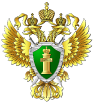 пресс-релизПрокуратурой района проведена проверка соблюдения требований бюджетного и земельного законодательства в деятельности предприятий Петровского городского округа Прокуратурой района проведена проверка соблюдения требований бюджетного и земельного законодательства в деятельности предприятий  Петровского городского округа в части своевременности уплаты арендных платежей за земельные участки, расположенные на территории Петровского городского округа Ставропольского края.В ходе проверки установлено, что в нарушении требований ч. 1 ст. 65 Земельного кодекса Российской Федерации, ст. 62 Бюджетного кодекса Российской Федерации, ст.ст. 339, 614 Гражданского кодекса Российской Федерации у ряда предприятий округа имеется задолженность по арендной плате за земельные участки по договорам аренды.Бездействие по уплате арендных платежей по договорам аренды земельных участков влечет несвоевременное поступление платежей в местный бюджет, его  неисполнение по доходам и невозможность в полной мере финансировать расходные обязательства городского округа по решению вопросов местного значения, в связи с чем по результатам проверки в адрес руководителей предприятий округа прокуратурой района внесено 10 представлений об устранении выявленных нарушений, которые находятся на рассмотрении.И.о. прокурора районасоветник юстиции                                                                         О.А. МакаренкоН.С. Лагунова 8(86547) 4-41-08